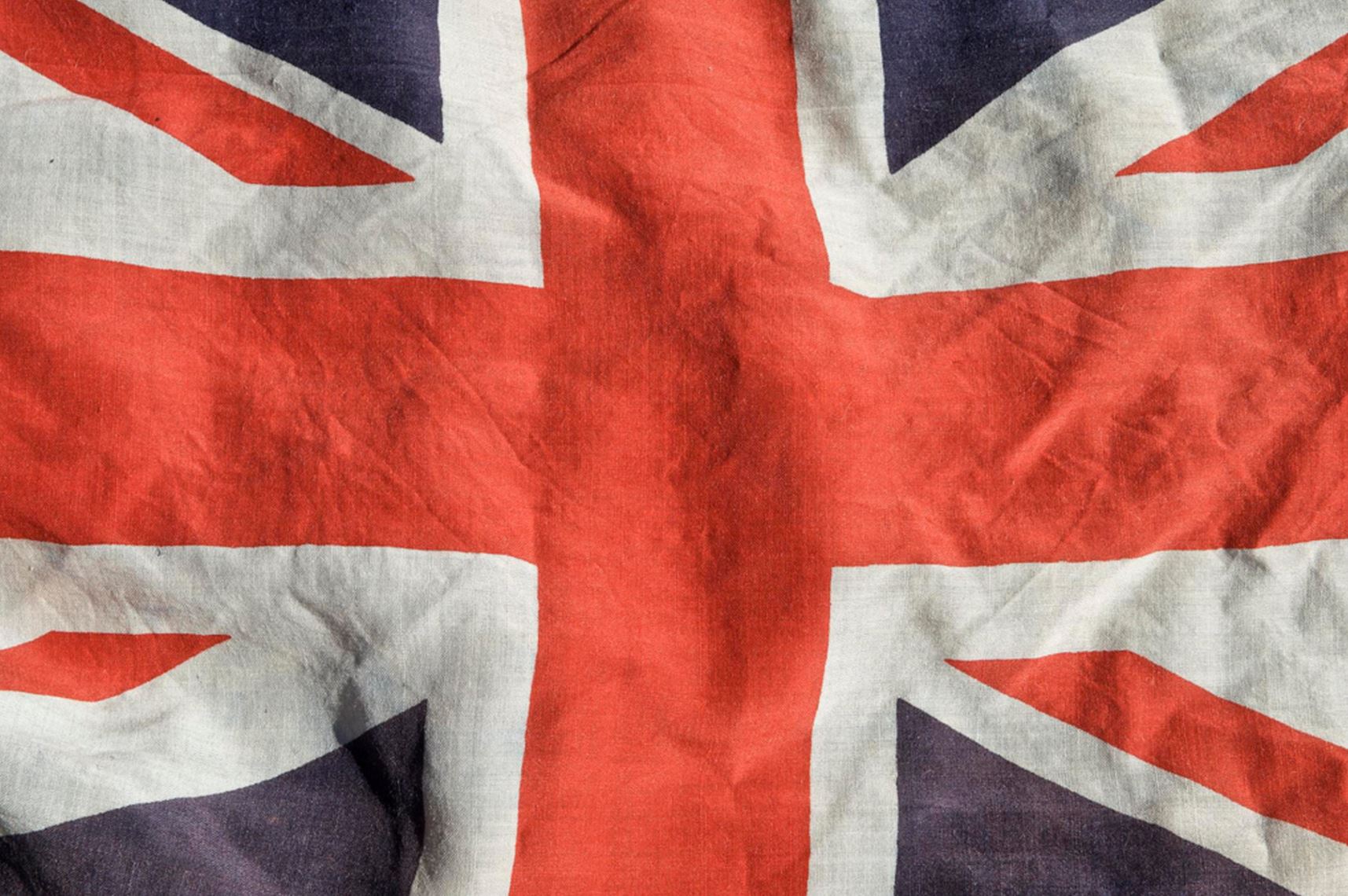 British Values 19th-25th MarchMutual Respect It’s important to respect the decisions made by our schools and teachers about the homework we are given. Homework should always help us become better learners. If we ever feel under too much pressure with our work, we must know that there will be someone in school who will help.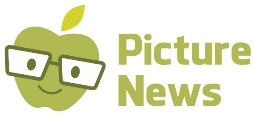 